Homework Week 10 – Due on Thursday                                                             Name: ___________________“Even the word impossible has possible in it” – Reshawn CookMonday:  Cos Sin 150o Sin Cos Simplify the followingtanx cosxsinx + cotxTuesday: 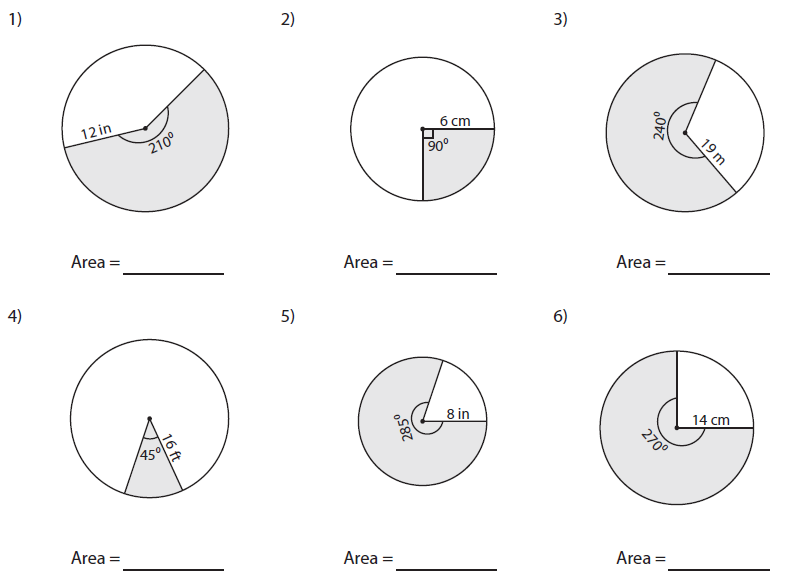 Wednesday: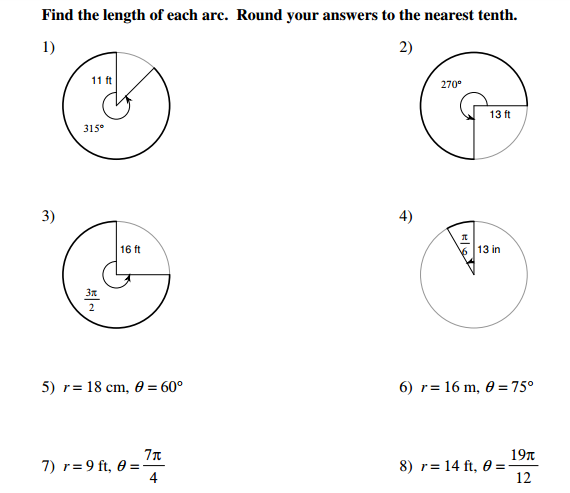 